الاتحاد الخاص للتصنيف الدولي للبراءاتالفريق العامل المعني بمراجعة التصنيفالدورة الرابعة والثلاثونجنيف، من 2 إلى 6 نوفمبر 2015مشروع جدول الأعمال المراجعمن إعداد الأمانةافتتاح الدورةاعتماد جدول الأعمالانظر هذه الوثيقةتقرير عن الدورة الثالثة عشرة للفريق العامل الأول لمكاتب الملكية الفكرية الخمسة (IP5 WG1) والمعني بالتصنيفعرض شفهي يلقيه مكتب الولايات المتحدة للبراءات والعلامات باسم مكاتب الملكية الفكرية الخمسة.مشروعات مراجعة التصنيف في مجال الميكانيكامشروعات مراجعة التصنيف في مجال الكهرباءمشروعات مراجعة التصنيف في مجال الكيمياءمشروعات تعاريف التصنيف في مجال الميكانيكامشروع تعاريف التصنيف في مجال الكيمياءمشروعات صيانة التصنيف في مجال الميكانيكامشروعان صيانة التصنيف في مجال الكهرباءمشروع صيانة التصنيف في مجال الكيمياءمستجدات الدعم المعلوماتي للتصنيف الدوليعرض يلقيه المكتب الدوليالدورة المقبلة للفريق العاملاختتام الدورةيبدأ الاجتماع الافتتاحي يوم الاثنين 2 نوفمبر 2015، في الساعة 10:00 صباحا في المقر الرئيسي للويبو وعنوانه:
34, chemin des Colombettes, Geneva[نهاية الوثيقة]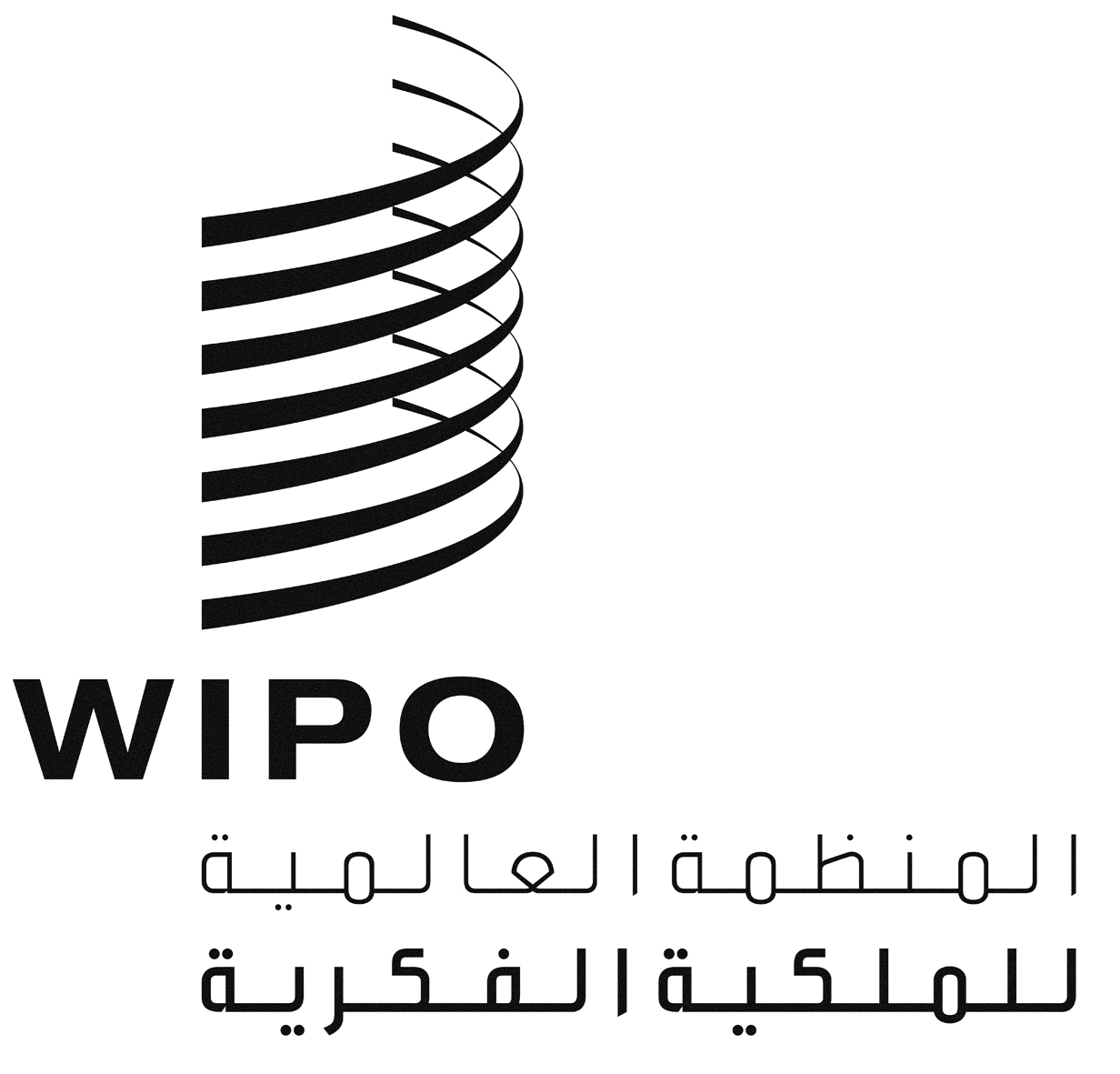 AIPC/WG/34/1 PROV.2IPC/WG/34/1 PROV.2IPC/WG/34/1 PROV.2الأصل: بالإنكليزيةالأصل: بالإنكليزيةالأصل: بالإنكليزيةالتاريخ: 20 أكتوبر 2015التاريخ: 20 أكتوبر 2015التاريخ: 20 أكتوبر 2015انظر المشروعات:C 472, C 476, C 477, C 478, C 479, C 482, C 484, C 485, F 025, F 036, F 038, F 041, F 042, F 056, F 060.انظر المشروعات:C 474, F 008, F 023, F 032, F 033, F 035, F 043, F 044, F 045, F 062.انظر المشروعات:C 469, C 471, C 480, C 481, C 483, F 026, F 027, F 030, F 034, F 040, F 057.انظر المشروعات:D 271, D 305, D 306, D 307, D 308, D 309.انظر المشروع:D 228 (F).انظر المشروعات:M 611, M 614, M 751, M 757.انظر المشروعات:M 613, M 755, M 756.انظر المشروع:M 012.